COUPON RÉPONSECOMMUNE DE :……………………………….……………………………….Participeront à la réunion du 5 juillet 2016 sur « le développement du numérique dans les écoles » : Mme, Mlle, M………………………………………Fonction : …………………........Mme, Mlle, M………………………………………Fonction : …………………........Mme, Mlle, M………………………………………Fonction : …………………........Mme, Mlle, M………………………………………Fonction : …………………........Mme, Mlle, M………………………………………Fonction : …………………........PLAN POUR ACCEDER à Salle Jean Rondeauroute d’ArnageDomaine du HoussaySPAY Vers Allonnes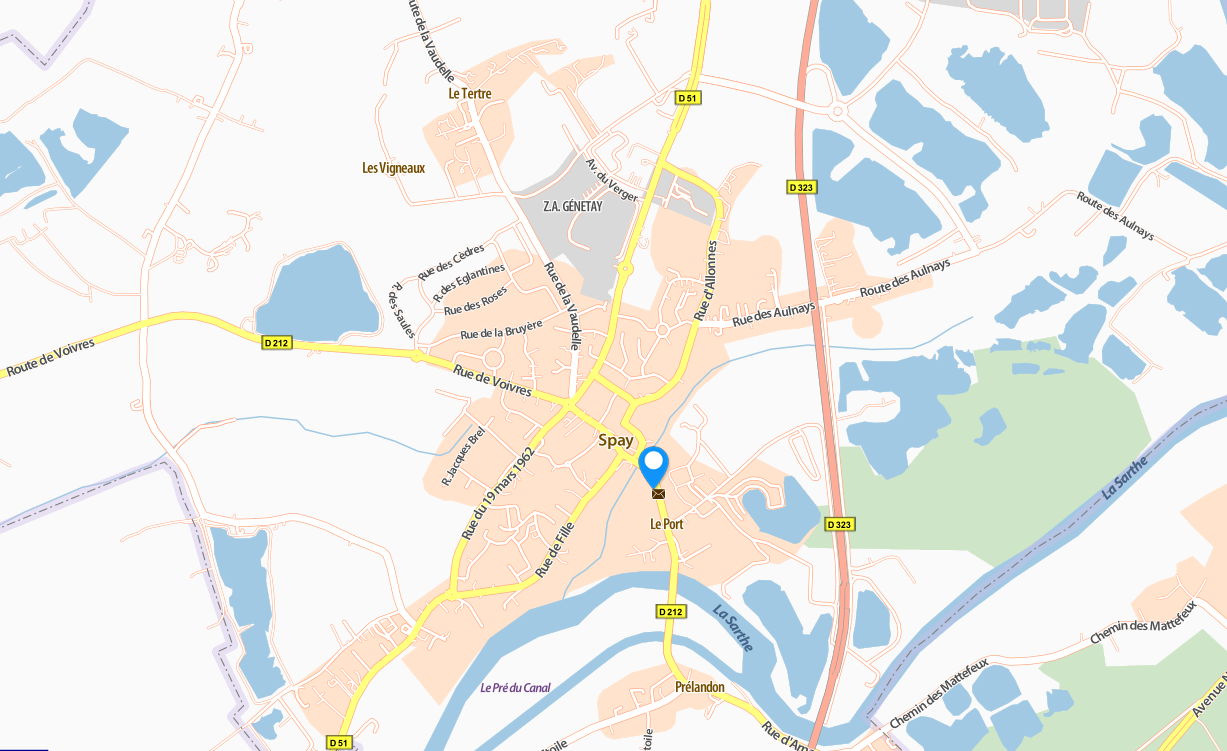 Vers ArnageCoupon-réponse à adresser :à l’Association des Maires et Adjoints de la Sarthepar fax : 02.43.24.16.22  ou par courriel : secretariat.assoc.maires72@orange.fr